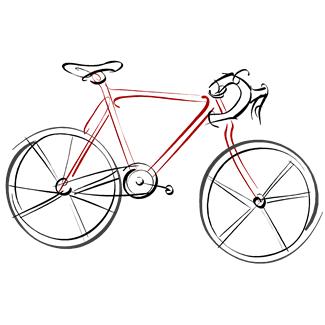 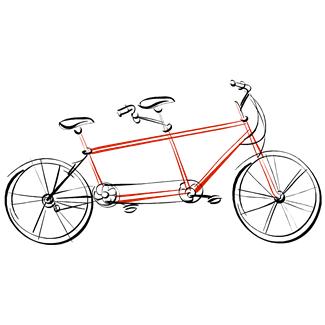 Cyclebag East Ride  Programme Summer 2024Chairman.Sam Swaby          Email albertswaby@sky.comSecretary. Jo Hurst               Email johurst@btinternet.comTreasurer. Brian Baker         Email  brianalanbaker@hotmail.comMembership. Patrick Birch    Email patrick.birch@virginmedia.comMeeting Places                 Fishponds Fish. The fish structure on the Bristol rail path behind Morrisons at FishpondsThe Winterstream Farm Pub is at the junction of Winterbourne Road and Old Gloucester RoadThe Pump House. Pub at the Hotwell Road end of the Harbourside.Mangotsfield is at the Old Railway Station (Mangotsfield  Station) on the Bristol to Bath cycle path. Coxgrove Hill is where the Yate spur of the Bristol to Bath cycle path meets the bottom of Coxgrove HillPlease wear bright clothing for your own protectionPlease bring lights on all rides, as we can be delayed by punctures, or other unexpected eventsContact Jo with any queries 07941857644 , or by email CyclebagEast@outlook.comDayDateLeaderAreaMeetTimeMilesSat8th JuneRicTo Portbury.....Clifton Suspension bridge via Portway and up Bridge Valley Road. Coffee at Bike Stop Cafe Abbots Leigh. On to Pill and Portishead. Lunch at Oakham Treasures.Home via uphill to Failand and down Belmont Hill to Festival Way. Possible stop at M Shed on way home.3 meaningful hills will be climbed slowly.Fishponds FishOrWetherspoonsTemple Quay10am10.2035 milesMon10th June PatrickMoving on tour to NewburySat 15th JuneSat22nd JuneKayWrington. Morning tea Gatcombe Farm.Lunch Wrington bring your own packed lunch for eating in the churchyard or use village cafe.A flat route to Congresbury (not the bluebell hill), Backwell and Festival Way to the city. There will  be a diversion on the Festival Way in both directions.Pumphouse, Harbourside.10amApprox25Sat29th JuneLinClevedonTBCTBCTBCSat 6thJulySat13thJulySat20thJulySat27thJulyChrisYatton.Refreshments: Coffee in Coffee #1 NailseaLunch Strawberry Line Cafe, Yatton or option of Yatton Village shops or churchyardAfternoon comfort stop at Blackhorse pub in Clapton where there is an outside toilet block.Pump House Pub Harbourside10amAbout 35 miles loopSat3rd AugSat10th AugSat17th AugSat24th AugSat31st AugFri 6th SeptTo 12th incStatic  caravan holiday.